Publicado en   el 04/11/2014 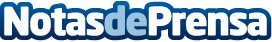 La Junta y la compañía Jet2.com renuevan su colaboración para aumentar los flujos de viajeros británicos a Andalucía La Consejería de Turismo y Comercio y la compañía Jet2.com han renovado su colaboración para favorecer la conectividad de Andalucía y aumentar los flujos de viajeros procedentes del mercado británico, su principal emisor internacional, “con el que se operaron 13.400 vuelos entre enero y septiembre de este año”.Así lo destacó el consejero, Rafael Rodríguez, tras el encuentro que mantuvo hoy en Londres, en el marco de la feDatos de contacto:Nota de prensa publicada en: https://www.notasdeprensa.es/la-junta-y-la-compania-jet2-com-renuevan-su Categorias: Andalucia Turismo http://www.notasdeprensa.es